College Bound Student Athletes (CBSA)PRESENTS DEVELOPMENTAL SUNDAY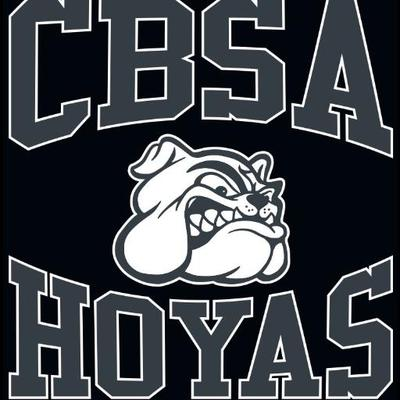 LOCATION: Frederick High School                       650 Carroll Parkway                       Frederick, Maryland DATES:  Every Sunday January 20-March 10AGE GROUP-3rd-6th Grade -Boys and GirlsTIME: 4pm-6pmBasketball Drills For Skill DevelopmentCore, Speed, and Agility TrainingCONTACT INFORMATIONAnthony Bowie- (240) 626-1622 or wfcoach@msn.com                           Jon Carrington- (717)-414-8207 or joncbsa@yahoo.com